                                             Администрация города Мегиона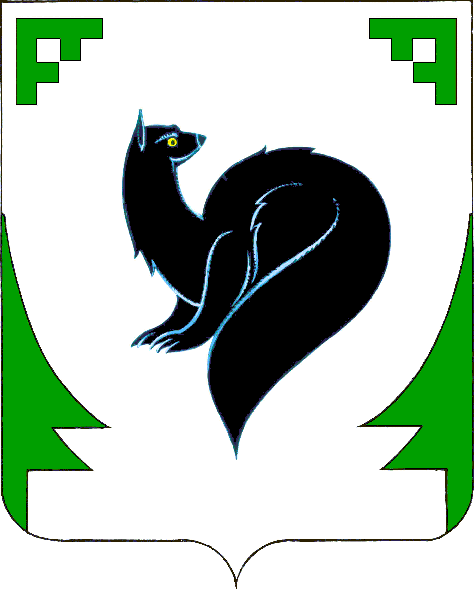                                                     ДЕПАРТАМЕНТ ФИНАНСОВ                                                                ПРИКАЗот «28» октября 2022 года                                                                                                          №17О внесении изменений в приказ департамента финансов администрации города от 03.12.2021 №40 «Об утверждении Порядка формирования целевых статей расходовбюджета городского округа МегионХанты-Мансийского автономного округа-Югры»	    Руководствуясь абзацем 4 пунка 4 статьи 21 Бюджетного кодекса Российской Федерации,                                                         ПРИКАЗЫВАЮ:         1.Внести в приказ департамента финансов администрации города от 03.12.2021 №40 «Об утверждении Порядка формирования целевых статей расходов бюджета городского округа Мегион Ханты-Мансийского автономного округа-Югры» следующие изменения: 1.1. в приложении 1: 1.1.1. пункт 8 изложить в новой редакции:«8. Отражение расходов местных бюджетов на реализацию инициативных проектов, предусмотренных положениями Федерального закона от 6 октября 2003 года № 131-ФЗ «Об общих принципах организации местного самоуправления в Российской Федерации», поддержанных органами местного самоуправления (далее – инициативные проекты), осуществляется по кодам целевых статей расходов, содержащих направления расходов, соответствующие каждому инициативному проекту (20701-20799).»,1.1.2. пункт 11 изложить в новой редакции:  «11. Перечень универсальных направлений расходов, которые могут применяться в различных целевых статьях расходов бюджета города, следующий:00590 «Расходы на обеспечение деятельности (оказание услуг) муниципальных учреждений»; 02030  «Глава муниципального образования»;02040  «Расходы на обеспечение функций органов местного самоуправления»;02120 «Депутаты представительного органа муниципального образования»;02250«Руководитель контрольно-счетной палаты муниципального образования»;02400 «Прочие мероприятия органов местного самоуправления";20010 «Мероприятия по организации отдыха и оздоровления детей»;20020 «Реализация мероприятий в области энергосбережения и энергетической эффективности»20040 «Мероприятия по противодействию злоупотреблению наркотиками и их незаконному обороту»;20050	 «Мероприятия по профилактике правонарушений в сфере общественного порядка»;20901 «Уплата членских взносов»;20904 «Исполнение исполнительных документов»;20905 «Исполнение постановлений, предписаний надзорных органов»;20906 «Проведение муниципальных выборов и референдумов»;40705 «Строительство объекта «Городское кладбище»;42110	 «Строительство и реконструкция объектов муниципальной собственности»; 61600	 «Предоставление субсидий организациям»;61700 «Субсидии юридическим лицам (кроме некоммерческих организаций), индивидуальным предпринимателям, физическим лицам - производителям товаров, работ, услуг»;71601 «Доплаты к пенсии муниципальным служащим»;71602 «Единовременные выплаты пострадавшим при пожаре»;71603 «Единовременные денежные вознаграждения к Почетной грамоте»;71604 «Единовременные денежные выплаты -присвоение почетного звания «Почетный житель города Мегион»;99990	 «Реализация мероприятий» (в случае, если не предусмотрено по обособленным направлениям расходов).»; 1.2. приложение 2 изложить в новой редакции, согласно приложению. 2.Настоящий приказ распространяется на правоотношения, возникшие с 1 января 2022 года. 3.Контроль за исполнением настоящего приказа возложить на начальника отдела бюджетного планирования и финансирования отраслей социальной сферы и средств массовой информации И.В.Грига и начальника отдела бюджетного планирования и финансирования жилищно-коммунального комплекса, инвестиций и органов местного самоуправления Э.М.Сяфукову.Заместитель главы города-директор департаментафинансов                                                                                                                    Н.А.Мартынюк